Химия Тема: «Оксиды металлов». Задание: Прочитать  лекцию и законспектировать. Стр 162 - 166.                                                                                                                                                                                        Ответы присылать на электронную почту g.arshanova@yandex.ru Viber, WhatsApp 89233539536,                                                                                                                                                                             Работу необходимо подписывать и ставить дату проведения урока.                                                                                                                                                                                                                                        Работы присылать 04.06.20.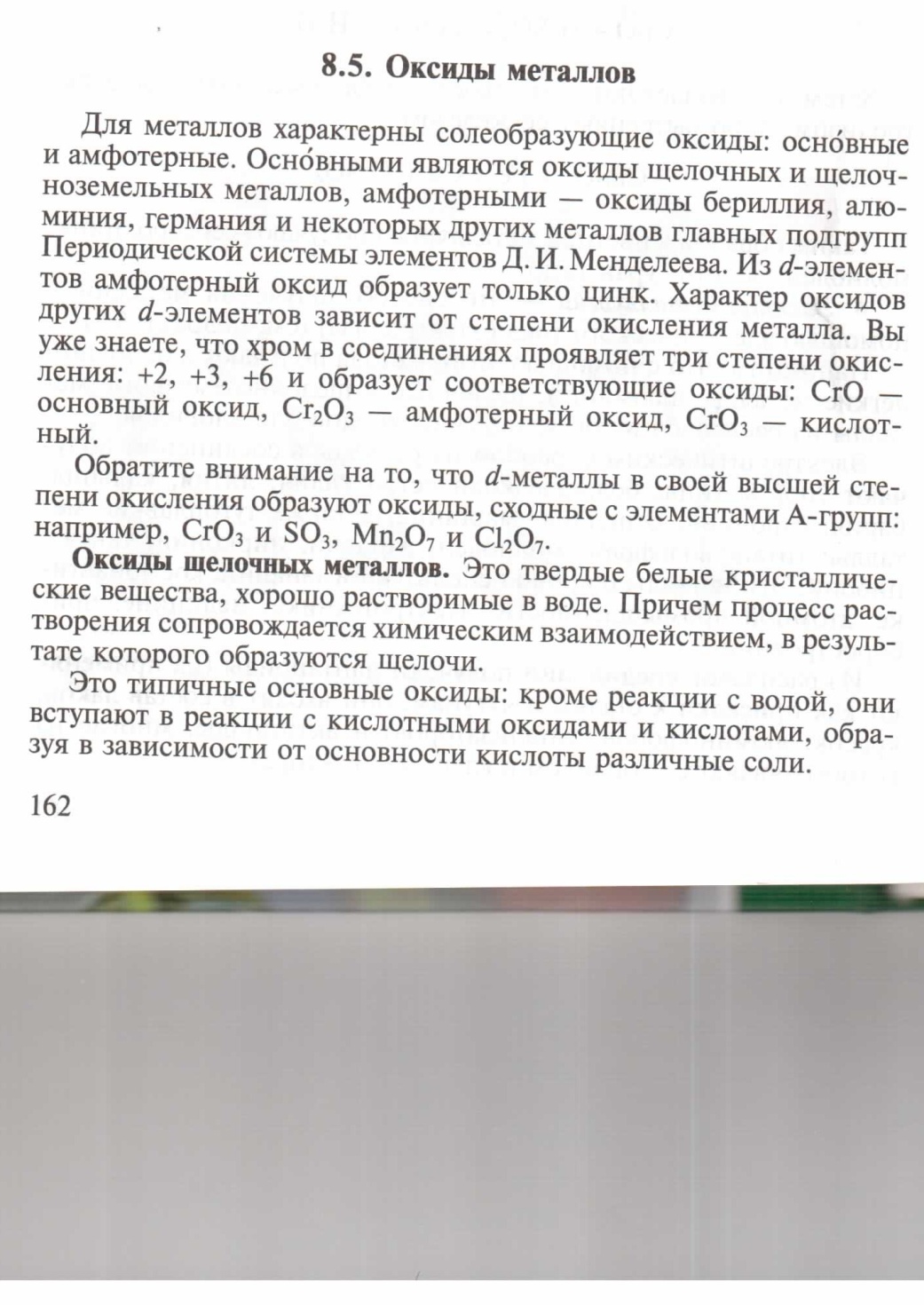 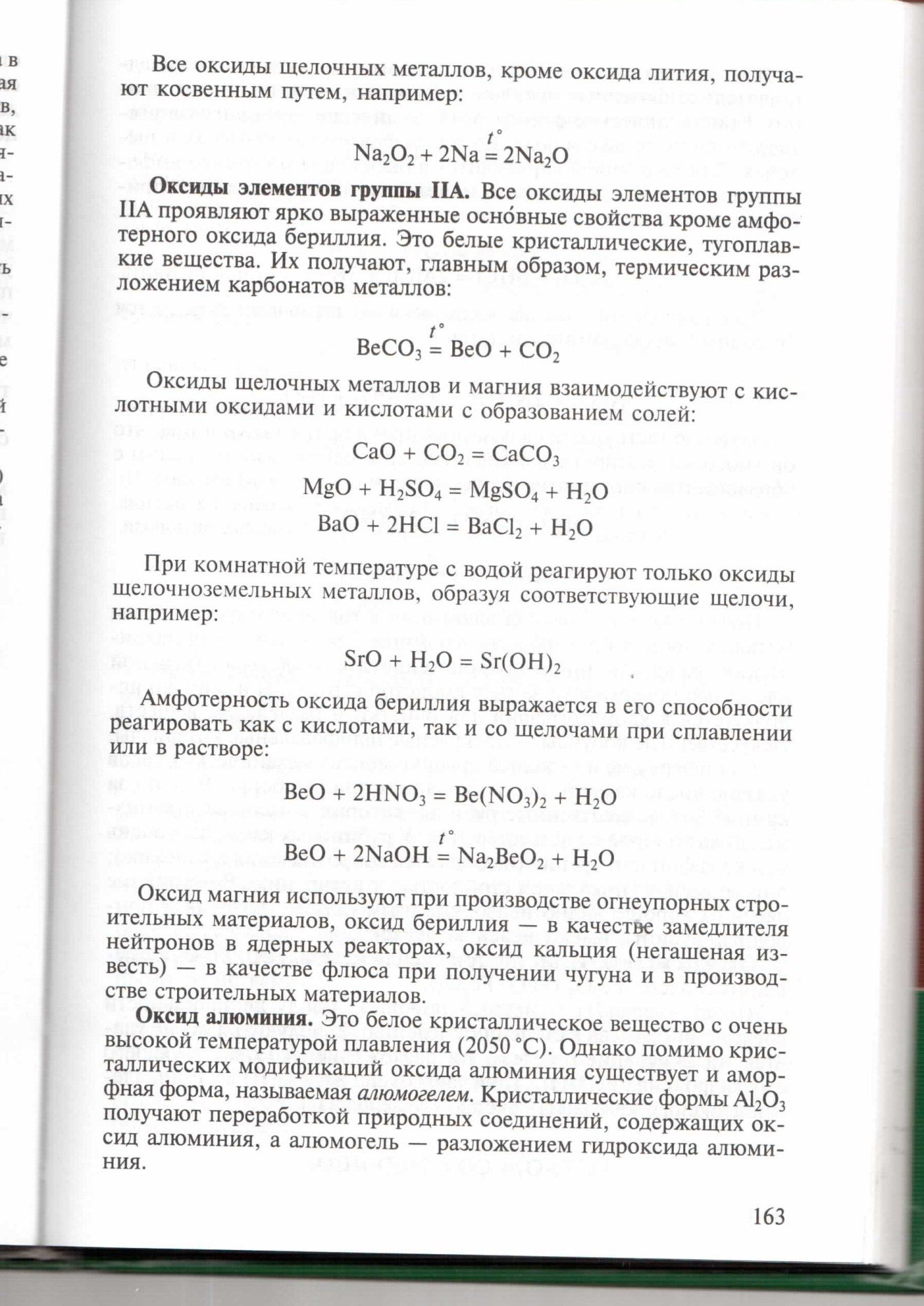 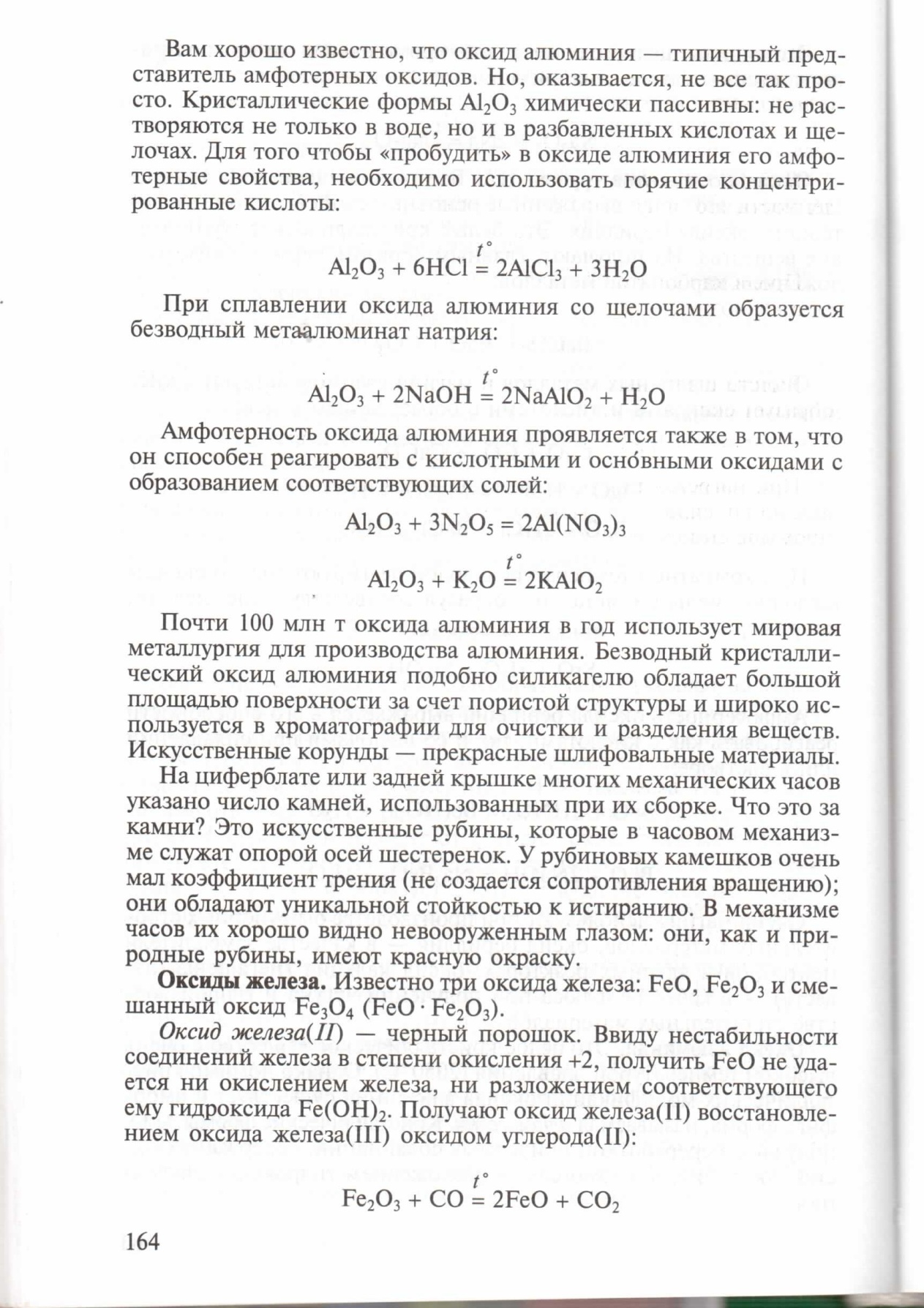 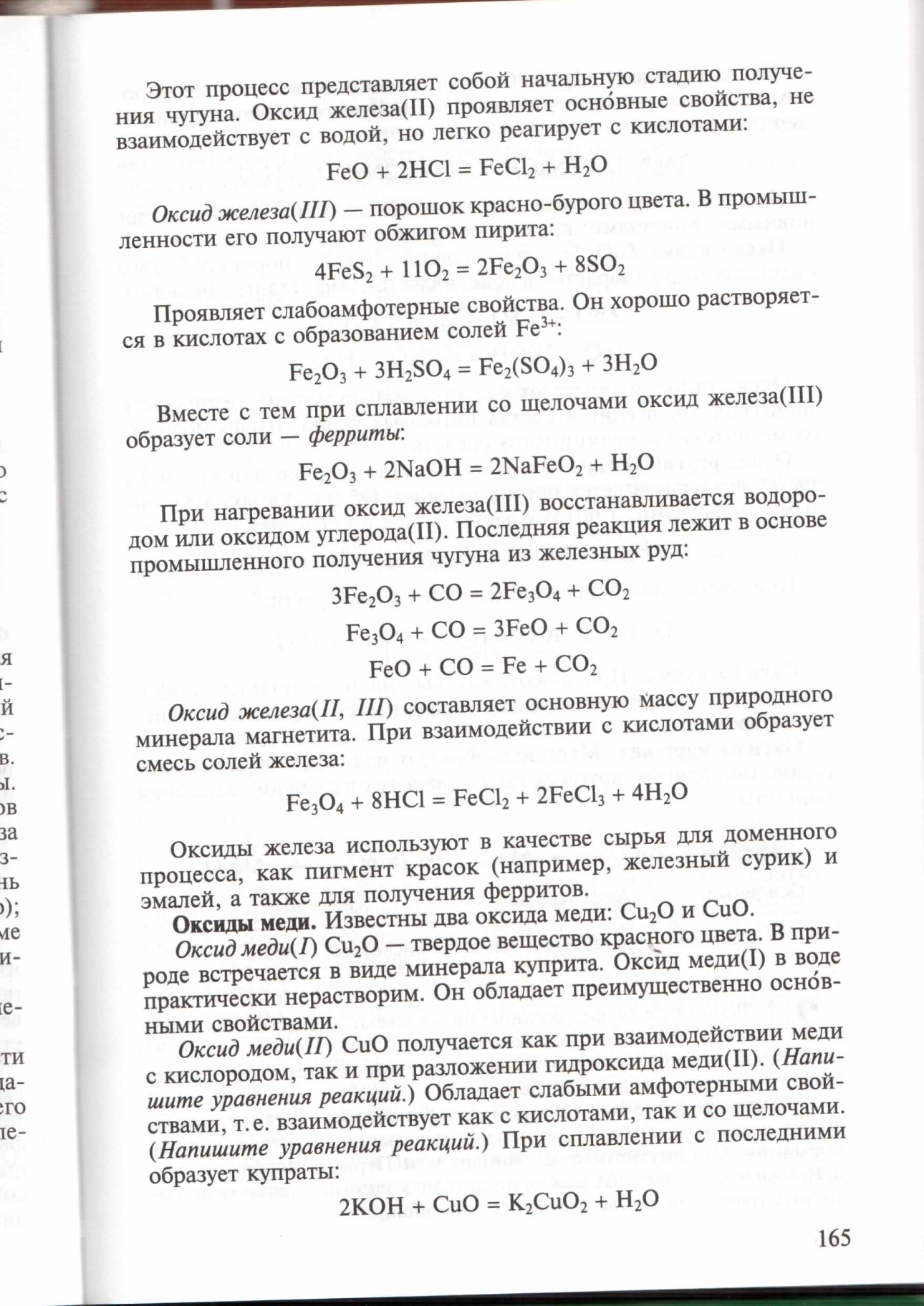 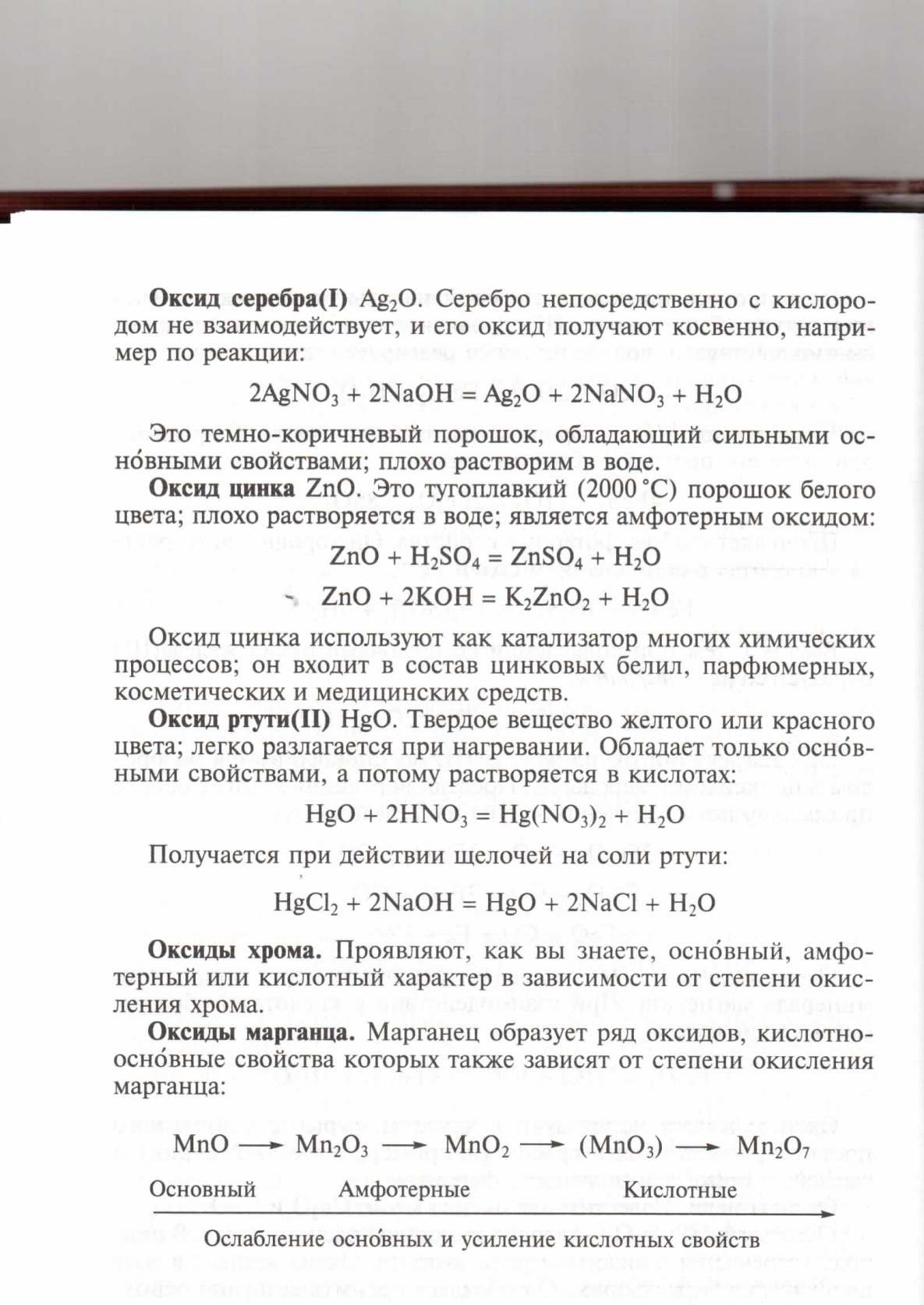 